                                                                                                         ПРОЄКТ             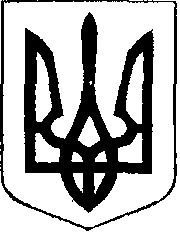 У К Р А Ї Н АЖовківська міська радаЛьвівського району Львівської області-а сесія VІІІ- демократичного скликанняРІШЕННЯ  від                        2022   року  №                                                                                       м. ЖовкваПро передачу обладнання на балансКЗ  Жовківської міської ради «Центрнадання соціальних послуг»     Керуючись ст.26 Закону України «Про місцеве самоврядування в Україні», враховуючи звернення КЗ Жовківської міської ради «Центр надання соціальних послуг» від 11.11.2022 р. № 402 та висновок постійної комісії з питань комунального майна та господарства, приватизації, житлового господарства, транспорту, будівництва, благоустрою та енергозбереження, з метою забезпечення безперебійної роботи комунального закладу в умовах воєнного стану в Україні, Жовківська міська радаВ И Р І Ш И Л А :1. Передати безкоштовно на баланс КЗ Жовківської міської ради «Центр надання соціальних послуг» обладнання (отримане міською радою по проекту USAID «Підвищення ефективності роботи та підзвітності органів місцевого самоврядування «Говерла»)  згідно додатку.2. КЗ Жовківської міської ради «Центр надання соціальних послуг» (Гапон О.Р.) отримане обладнання використовувати виключно на території Жовківської міської територіальної громади для забезпечення безперебійної роботи комунального закладу у разі виникнення надзвичайних ситуацій.3.Утворити  комісію по передачі – прийманні обладнання у складі:-  Марії Малачівської – першого заступника міського голови;- Любові Марич – начальника відділу бухгалтерського обліку та звітності Жовківської міської ради, головного бухгалтера;- Оксани Гапон – т.в.о. директора КЗ Жовківської міської ради «Центр надання соціальних послуг»;- Марії Дацик -  бухгалтера КЗ Жовківської міської ради «Центр надання соціальних послуг». 4. Начальнику відділу бухгалтерського обліку та звітності – головному бухгалтеру Жовківської міської ради (Марич Л.І.) підготувати акт приймання – передачі обладнання. 5. Контроль за виконанням рішення покласти на постійну комісію з питань комунального майна та господарства, приватизації, житлового господарства, транспорту, будівництва, благоустрою та енергозбереження (Мариняк І.Г.).Міський  голова                                                                		  Олег ВОЛЬСЬКИЙ                                                                                                      Додаток    до рішення сесії Жовківської міської ради	     від «____»____________ 2022 р. № ____Перелік обладнання, що передається безкоштовно на балансКЗ Жовківської міської ради «Центр надання соціальних послуг»  Секретар ради                                                                                                                Марта ГРЕНЬ№ п/пНайменування обладнанняІневентарний номерВартість обладнання, грн.Примітка1.Світлодіодний акумуляторний ліхтар Vanguard JML111301762574,432.Картридж для принтера Canon i-SENSYS MF3010 - Canon 725 Black111302191302,003.Картридж для принтера Canon i-SENSYS MF3010 - Canon 725 Black111302201302,004.Універсальна мобільна батарея  ENERGIZER UE20010 20000 mAh111302021260,005.Універсальна мобільна батарея  ENERGIZER UE20010 20000 mAh111302031260,006.Мережевий фільтр 3м300,007.Мережевий фільтр 10м330,00Всього:8328,43